Правительство Калужской областиПОСТАНОВЛЕНИЕВ соответствии с Законом Калужской области «О нормативных правовых актах органов государственной власти Калужской области» Правительство Калужской области ПОСТАНОВЛЯЕТ:1. Внести в состав общественного совета при министерстве спорта Калужской области, утвержденный постановлением Правительства Калужской области от 02.02.2015                       № 65 «Об общественном совете при министерстве спорта Калужской области»                                (в ред. постановлений Правительства Калужской области от 10.02.2016 № 82,                               от 09.02.2018 № 85, от 08.08.2018 № 477) (далее - постановление) следующее изменение, изложив приложение «Состав общественного совета при министерстве спорта Калужской области»             к постановлению в новой редакции (прилагается).2. Настоящее постановление вступает в силу со дня его официального опубликования.Приложениек ПостановлениюПравительства Калужской областиот «__»_________ г. № ___Приложениек ПостановлениюПравительства Калужской областиот 2 февраля 2015 г. № 65СОСТАВ ОБЩЕСТВЕННОГО СОВЕТА ПРИ МИНИСТЕРСТВЕ СПОРТА КАЛУЖСКОЙ ОБЛАСТИПояснительная записка к проекту Постановления Правительства Калужской области «О внесении изменений в постановление Правительства Калужской области от 02.02.2015 № 65 «Об общественном совете министерства спорта Калужской области» (в ред. постановлений правительства Калужской области от 10.02.2016 № 82, от 09.02.2018 № 85, от 08.08.2018 № 477) (далее – проект постановления)Настоящий проект постановления разработан в соответствии с Законом Калужской области «О нормативных правовых актах органов государственной власти Калужской области» в связи с отбором кандидатов в состав общественного совета министерства спорта Калужской области (далее соответственно – общественный совет, министерство).Принятие настоящего проекта постановления не потребует изменения, отмены, приостановления действия, признание утратившими силу действующих нормативных правовых актов Калужской области.Принятие настоящего проекта постановления не потребует дополнительных расходов из областного бюджета.Во исполнение требований действующего законодательства Российской Федерации и Калужской области настоящий проект постановления 07.02.2022 по 10.02.2022 был размещен в подразделе «Антикоррупционная экспертиза проектов нормативных правовых актов» раздела «Антикоррупционная деятельность» на портале органов власти Калужской области, а также направлен в прокуратуру Калужской области на адрес электронной почты: parvo-akt@yandex.ru.Министр спортаКалужской области                                                                                               О.Э. СердюковСОГЛАСОВАНО:Заместитель Губернатора Калужской области-Руководитель Администрации Губернатора Калужской области                       К.С. БашкатоваЗаместитель Губернатора Калужской области                                                             В.И. ПоповЗаместитель Губернатора Калужской области                                                  Д.О. РазумовскийЗаместитель Губернатора Калужской области                                                       К.М. ГоробцовНачальник правового управления Администрации Губернатора Калужской области – заместительРуководителя Администрации Губернатора Калужской области                    С.Н. ПолудненкоНачальник отдела организации деятельности Правительства Калужской области АдминистрацииГубернатора Калужской области                                                                              С.М. СорокинМинистр финансов Калужской области                                                                     В.И. АвдееваМинистр спорта Калужской области                                                                      О.Э. СердюковМинистр образования и науки Калужской области                                                 А.С. АникеевМинистр природных ресурсов и экологииКалужской области                                                                                                           В.И. ЖипаМинистр здравоохранения Калужской области                                                   К.В. ПахоменкоМинистр строительства и жилищно-коммунальногохозяйства Калужской области                                                                                     В.В. ЛежнинМинистр конкурентной политики Калужской области                                     Н.В. ВладимировМинистр сельского хозяйства Калужской области                                                    Л.С. ГромовМинистр дорожного хозяйства Калужской области                                                М.Л. ГолубевМинистр труда и социальной защиты Калужской области                                 П.В. КоноваловМинистр внутренней политики и массовыхкоммуникаций Калужской области                                                                            О.А. КалугинМинистр культуры Калужской области                                                                      П.А. СусловСОГЛАСОВАНО:Заместитель министра – начальник управленияобеспечения и развития спортивной инфраструктуры                                      И.С. Ольшевская№О внесении изменений в постановление Правительства Калужской области                       от 02.02.2015 № 65 «Об общественном совете министерства спорта Калужской области»                (в ред. постановлений правительства Калужской области от 10.02.2016 № 82,                 от 09.02.2018 № 85, от 08.08.2018 № 477)Губернатор Калужской области   В.В. ШапшаАфанасьевДмитрий Александрович- руководитель исполкома ОНФ в Калужской области                                 (по согласованию)ЕфременкоАлександр Васильевич-	глава крестьянско-фермерского хозяйства «Казачий луг», президент Калужской региональной физкультурно-спортивной общественной организации «Федерация пулевой и стендовой стрельбы» (по согласованию)Кардополов Михаил Иванович- председатель Совета ветеранов при министерстве спорта Калужской области (по согласованию)КлимовПавел Иванович-	председатель КРОО «Калужская областная федерация бокса»                       (по согласованию)Котелович Павел Игоревич- директор МБОУ «СОШ № 2» им. М.Ф. Колонтаева (по согласованию)КурмаеваНаталия Михайловна- руководитель физического воспитания, преподаватель ГБПОУ КО «Калужский техникум электронных приборов» (по согласованию)Лопухов Станислав Юрьевич- директор ГАУ КО «Дворец спорта «Центральный» (по согласованию)Мамонова Татьяна Михайловна- директор МБУ «ФСЦ «Лидер» (по согласованию)Матчинова Нина Викторовна- заведующая кафедрой «Физическое воспитание»  Калужского филиала федерального государственного бюджетного образовательного учреждения высшего образования «Российский государственный аграрный университет - МСХА имени К.А.Тимирязева» (по согласованию).Мельников Павел Вячеславович- генеральный директор АНО «Калужская футбольная лига»                       (по согласованию)ПолушинАлександр Николаевич-	тренер муниципального автономного учреждения «Спортивная школа олимпийского резерва «Вымпел», председатель КРОО Федерация пауэрлифтинга Калужской области» (по согласованию)СенинИван Иванович- ветеран спорта (по согласованию)ФигуринаТатьяна Владимировна- член КРОО «Федерация черлидинга Калужской области»                         (по согласованию)Фицуков Михаил Михайлович- специалист по качеству ООО «Фольксваген Групп Рус»                    (по согласованию)ШишкинАркадий Иванович- главный специалист ГАУ КО «ЦСП «Анненки» (по согласованию)Начальник отдела кадровой, юридической и организационно-контрольной работы____________________________А.С. Круголь«_____»________________2022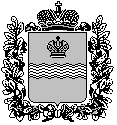 